Training agenda Advanced training on IPA II environment and implementation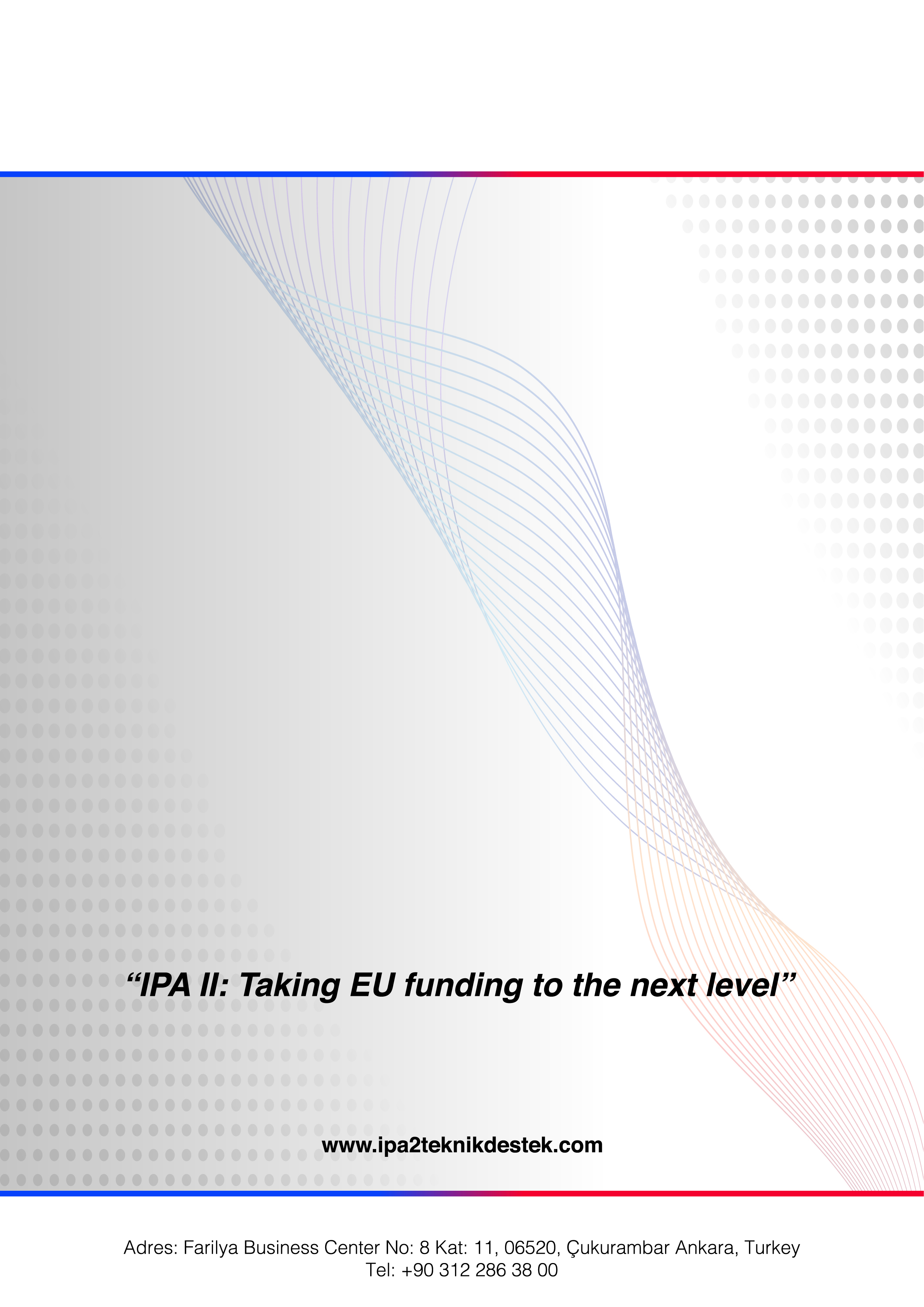 Advanced training on IPA II environment and implementation (28 November – 2 December, 2016)Advanced training on IPA II environment and implementation (28 November – 2 December, 2016)Advanced training on IPA II environment and implementation (28 November – 2 December, 2016)Training AgendaTraining AgendaTraining AgendaDay 1 (28 November) PART IDay 1 (28 November) PART IDay 1 (28 November) PART ISessionsTopicMethodology9:00-10:00WelcomeIntroduction to the trainingTraining programme overviewEntry testsPresentation10:00-10:45IPA II Regulatory FrameworkEstablishment foundations of IPA IIChanges in the IPA II legal framework compared to the IPA I frameworkTerminology and the use of key terms in programming, implementation and monitoring of IPA IIKey policy documents and priority areas in annual and multi-annual programmingQ&APresentationDiscussionExercise10:45-11:15Break11:15-12:30IPA II Institutional Framework in TurkeyNew roles and responsibilities of the IPA II actors and related structuresProcesses and compliance requirements for preparing, implementing and monitoring of IPA IIQ&APresentationDiscussion12:30-13:30Lunch break13:30-14:30Institutional CoordinationThe coordination, programming, monitoring roles of the NIPACThe roles of NAO and CFCU and other IPA II structuresQ&APresentationExerciseDiscussion14:30-14:45Coffee Break15:00-16:15Institutional CoordinationIntra-sectoral coordination - IPA II monitoring committeeInter-sectoral coordination - Sectoral monitoring committeesQ&APresentationExercise16:15-16:30Q&ADiscussionDay 2 (29 November) PART IDay 2 (29 November) PART IDay 2 (29 November) PART ISessionsTopicMethodology09:30-09:45WelcomeReview of day 1Discussion09:45-11:00Sector Approach Sector Approach CriteriaSector Approach RoadmapPresentationDiscussion11:00-11:30Coffee Break11:30-12:30Programming in the context of Sector Approach- linking planning/programming, monitoring and evaluation Context analysisDesigning a logical and sequential logic of interventionPresentation12:30-13:30Lunch13:30-14:30Programming in the context of Sector Approach- linking planning/programming, monitoring and evaluation Designing a logical and sequential logic of interventionExercise14:30-14:45Coffee Break14:45-16:15Programming in the context of Sector Approach- linking planning/programming, monitoring and evaluation Identifying Risks and AssumptionsPresentationExercise16:15-16:30Q&ADisussionDay 3 (30 November) PART IDay 3 (30 November) PART IDay 3 (30 November) PART ISessionsTopicMethodology09:30-09:45WelcomeReview of day 2Discussion09:45-11:00Programming in the context of Sector Approach - linking planning/programming, monitoring and evaluation Monitoring under IPAIPA II Performance FrameworkPresentationDiscussion11:00-11:30Coffee Break11:30-12:30Programming in the context of Sector Approach - linking planning/programming, monitoring and evaluation Designing & selecting most appropriate indicatorsSector strategic monitoringQ&APresentationDiscussion12:30-13:30Lunch13:30-14:45Programming in the context of Sector Approach - linking planning/programming, monitoring and evaluation (continuationDesigning & selecting most appropriate indicatorsSector strategic monitoringQ&APresentationExercise14:45-15:00Coffee Break15:00-16:00Mainstream cross cutting issues in programming, implementation, monitoring and control functionsOverview of cross-cutting issues in development assistance (environment and climate change, civil society, equal opportunities/mainstreaming)Mainstreaming cross-cutting issues within the overall programming cycleQ&APresentationExercise16:00-16:30Exit testEvaluation of the training by participantsClosure of the trainingDiscussionTraining AgendaTraining AgendaTraining AgendaDay 4 (1 December ) PART IIDay 4 (1 December ) PART IIDay 4 (1 December ) PART IISessionsTopicMethodology9:00-9:30WelcomeIntroduction to the trainingTraining programme overviewEntry testPresentationTour de tableQuestionnaire9:30-10:30Basic principles and their relevance during implementation and auditPresentationDiscussion10:30-10:45Break11:00-12:30Types of service contractsFramework contractsTypes of supply contractsPresentationDiscussion12:30-13:30Lunch break13:30-14:45Grant contractsPresentationDiscussionExercise14:45-15:00Coffee Break15:00-16:15Result based implementationGlobal price vs fee based approachSimplified cost optionsPresentationDiscussion16:15-16:30Questions&Answers for Day 1DiscussionDay 5 (2 December ) PART IIDay 5 (2 December ) PART IIDay 5 (2 December ) PART IISessionsTopicMethodology09:30-10:45WelcomeReview of day 1Management verification – methods and toolsPresentationDiscussion10:45-11:00Coffee Break11:00-12:30Contract managementPresentationSimulation exercise12:30-13:30Lunch13:30-14:45Risk management and mitigationPresentationExercise14:45-15:00Coffee Break15:00-16:00Setting-up and Operating Internal Control System Supervisory role of NIPAC SecretariatPresentationDiscussionExercise16:00-16:15Questions & Answers for Day 2Discussion16:15-16:30Exit testsEvaluation of the training by participantsClosure of the training